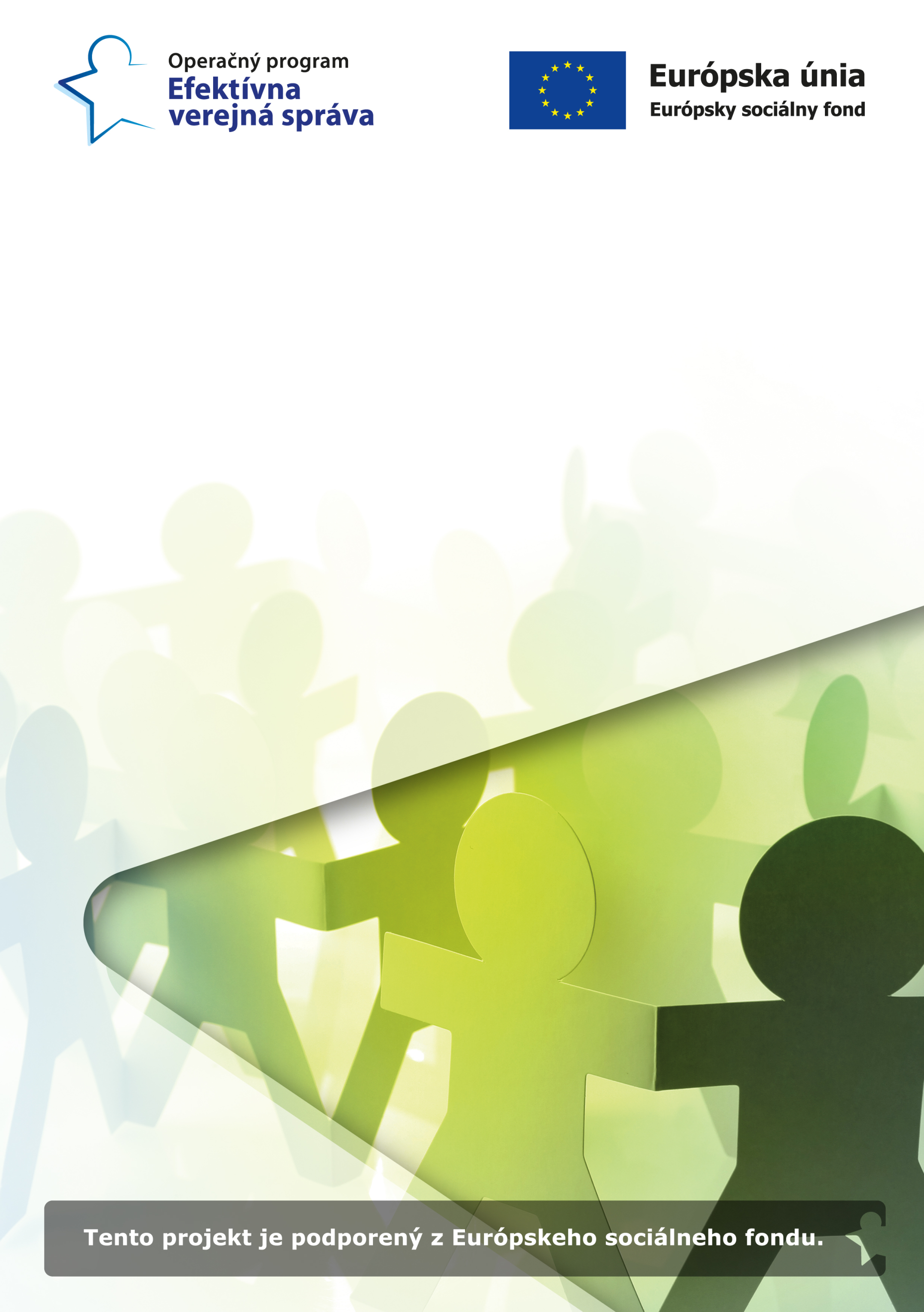 Prijímateľ: XXXXXXXXXXXXXNázov projektu: XXXXXXXXXXXXXXXXMiesto realizácie: XXXXXXXXXXXXXXXXVýška NFP: XXXXXXXXXXXX EUR

	